بسمه تعالی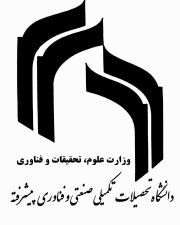 فرم درخواست برگزاری اردوهای آموزشی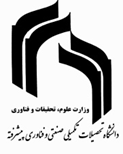 ابلاغ سرپرستی اردو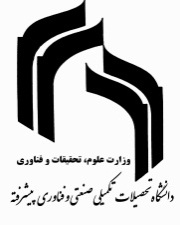 جناب آقای / سرکار خانم ...........................................          به استناد ماده 5 آییننامه اردوهای دانشجویی مصوب سال 1395 شورای اسلامی شدن دانشگاهها و مراکز آموزشی کشور و بنا به پیشنهاد گروه آموزشی/ پژوهشی ...........................................، شما را به عنوان سرپرست اردوی آموزشی مرتبط با درس ...........................................، از تاریخ ........................................... لغایت تاریخ ...........................................، به مدت .................... روز، به مقصد .....................................................................................، جهت بازدید از ...............................................................................................................منصوب مینمایم. شرح وظایف شما به پیوست ابلاغ میگردد.شرح وظایف سرپرست اردو:برگزار کننده و سرپرست اردو موظف به رعایت مقررات دانشگاه و مفاد آئیننامه اردوهای دانشجویی دانشگاهها و موسسات آموزش عالی مصوب جلسه 297 مورخ 15/6/95 شورای اسلامی شدن دانشگاهها میباشند.محل برگزاری اردو و مسیر آن به منزله محدوده دانشگاه محسوب میشود و در مدت برگزاری اردو رعایت مقررات انضباطی دانشگاه و مفاد این آییننامه الزامی است. آییننامههاي کمیته انضباطی و هیأت رسیدگی به تخلفات اداري و سـایر مقـررات دانشـگاه – حسـب مورد – مبناي رسیدگی به تخلفات خواهد بود.زمان برگزاری اردو نباید در نظم آموزشی دانشگاه اخلال ایجاد کند. مرجع صدور مجوز اردو میتواند در صورت ضرورت مجوز برگزاری اردو در روزهای فعال دانشگاه را صادر کند. مسئولیت رعایت مقررات آموزشی دانشگاه در مورد نداشتن غیبت بیش از حد مجاز به عهده دانشجو است.سرپرست اردو ضمن عمل به شرح وظایف، مسئولیت کامل برگزاری، نظارت و اجرای دقیق برنامه اردو را که در درخواست اخذ مجوز ارایـه شـده اسـت، بر عهده خواهد داشت. در طول زمان برگزاری اردو، شرکت کنندگان نمیتوانند بدون اجازه سرپرست، اردو را ترك نمایند.برگزار کننده اردو باید حداکثر 10روز پس از پایان اردو، گـزارش جـامع و مکتـوب اردو را بـه به معاونت دانشجویی فرهنگی و یا آموزشی دانشگاه تحویل دهد.اطلاعرسانی درباره برگزاری اردو باید از سوی برگزار کننده اردو به صورت علنی و عمومی انجام شود تا کلیه دانشجویان واجد شرایط به صورت عادلانه امکان ثبت نام در اردو را داشته باشند.الف) برگزار کننده اردو (گروه آموزشی)الف) برگزار کننده اردو (گروه آموزشی)الف) برگزار کننده اردو (گروه آموزشی)الف) برگزار کننده اردو (گروه آموزشی)الف) برگزار کننده اردو (گروه آموزشی)الف) برگزار کننده اردو (گروه آموزشی)الف) برگزار کننده اردو (گروه آموزشی)الف) برگزار کننده اردو (گروه آموزشی)الف) برگزار کننده اردو (گروه آموزشی)الف) برگزار کننده اردو (گروه آموزشی)الف) برگزار کننده اردو (گروه آموزشی)الف) برگزار کننده اردو (گروه آموزشی)الف) برگزار کننده اردو (گروه آموزشی)الف) برگزار کننده اردو (گروه آموزشی)الف) برگزار کننده اردو (گروه آموزشی)الف) برگزار کننده اردو (گروه آموزشی)الف) برگزار کننده اردو (گروه آموزشی)الف) برگزار کننده اردو (گروه آموزشی)الف) برگزار کننده اردو (گروه آموزشی)............................................................................................................................................................................................................................................................................................................................................................................................................................................................................................................................................................................................................................................................................................................................................................................................................................................................................................................................................................................................................................................................................................................................................................................................................................................................................................................................................................................................................................................................................................................................................................................................................................................................................................................................................................................................................................................................................................................................................................................................................................................................................................................................................................................................................................................................................................ب) مشخصات سرپرست اردو (استاد درس)ب) مشخصات سرپرست اردو (استاد درس)ب) مشخصات سرپرست اردو (استاد درس)ب) مشخصات سرپرست اردو (استاد درس)ب) مشخصات سرپرست اردو (استاد درس)ب) مشخصات سرپرست اردو (استاد درس)ب) مشخصات سرپرست اردو (استاد درس)ب) مشخصات سرپرست اردو (استاد درس)ب) مشخصات سرپرست اردو (استاد درس)ب) مشخصات سرپرست اردو (استاد درس)ب) مشخصات سرپرست اردو (استاد درس)ب) مشخصات سرپرست اردو (استاد درس)ب) مشخصات سرپرست اردو (استاد درس)ب) مشخصات سرپرست اردو (استاد درس)ب) مشخصات سرپرست اردو (استاد درس)ب) مشخصات سرپرست اردو (استاد درس)ب) مشخصات سرپرست اردو (استاد درس)ب) مشخصات سرپرست اردو (استاد درس)ب) مشخصات سرپرست اردو (استاد درس)نام و نام خانوادگی:                                         شماره پرسنلی:                              شماره تلفن همراه:                                               وضعیت تأهل:    متأهل                              مجردنام و نام خانوادگی:                                         شماره پرسنلی:                              شماره تلفن همراه:                                               وضعیت تأهل:    متأهل                              مجردنام و نام خانوادگی:                                         شماره پرسنلی:                              شماره تلفن همراه:                                               وضعیت تأهل:    متأهل                              مجردنام و نام خانوادگی:                                         شماره پرسنلی:                              شماره تلفن همراه:                                               وضعیت تأهل:    متأهل                              مجردنام و نام خانوادگی:                                         شماره پرسنلی:                              شماره تلفن همراه:                                               وضعیت تأهل:    متأهل                              مجردنام و نام خانوادگی:                                         شماره پرسنلی:                              شماره تلفن همراه:                                               وضعیت تأهل:    متأهل                              مجردنام و نام خانوادگی:                                         شماره پرسنلی:                              شماره تلفن همراه:                                               وضعیت تأهل:    متأهل                              مجردنام و نام خانوادگی:                                         شماره پرسنلی:                              شماره تلفن همراه:                                               وضعیت تأهل:    متأهل                              مجردنام و نام خانوادگی:                                         شماره پرسنلی:                              شماره تلفن همراه:                                               وضعیت تأهل:    متأهل                              مجردنام و نام خانوادگی:                                         شماره پرسنلی:                              شماره تلفن همراه:                                               وضعیت تأهل:    متأهل                              مجردنام و نام خانوادگی:                                         شماره پرسنلی:                              شماره تلفن همراه:                                               وضعیت تأهل:    متأهل                              مجردنام و نام خانوادگی:                                         شماره پرسنلی:                              شماره تلفن همراه:                                               وضعیت تأهل:    متأهل                              مجردنام و نام خانوادگی:                                         شماره پرسنلی:                              شماره تلفن همراه:                                               وضعیت تأهل:    متأهل                              مجردنام و نام خانوادگی:                                         شماره پرسنلی:                              شماره تلفن همراه:                                               وضعیت تأهل:    متأهل                              مجردنام و نام خانوادگی:                                         شماره پرسنلی:                              شماره تلفن همراه:                                               وضعیت تأهل:    متأهل                              مجردنام و نام خانوادگی:                                         شماره پرسنلی:                              شماره تلفن همراه:                                               وضعیت تأهل:    متأهل                              مجردنام و نام خانوادگی:                                         شماره پرسنلی:                              شماره تلفن همراه:                                               وضعیت تأهل:    متأهل                              مجردنام و نام خانوادگی:                                         شماره پرسنلی:                              شماره تلفن همراه:                                               وضعیت تأهل:    متأهل                              مجردنام و نام خانوادگی:                                         شماره پرسنلی:                              شماره تلفن همراه:                                               وضعیت تأهل:    متأهل                              مجردج) مشخصات اردوج) مشخصات اردوج) مشخصات اردوج) مشخصات اردوج) مشخصات اردوج) مشخصات اردوج) مشخصات اردوج) مشخصات اردوج) مشخصات اردوج) مشخصات اردوج) مشخصات اردوج) مشخصات اردوج) مشخصات اردوج) مشخصات اردوج) مشخصات اردوج) مشخصات اردوج) مشخصات اردوج) مشخصات اردوج) مشخصات اردو1عنوان اردو:عنوان اردو:عنوان اردو:عنوان اردو:عنوان اردو:عنوان اردو:عنوان اردو:عنوان اردو:عنوان اردو:عنوان اردو:عنوان اردو:عنوان اردو:عنوان اردو:عنوان اردو:عنوان اردو:عنوان اردو:عنوان اردو:عنوان اردو:2نام درس: ............................................................................، شماره درس: ............................................................................، نام استاد: .............................................................................................نام درس: ............................................................................، شماره درس: ............................................................................، نام استاد: ............................................................................................نام درس: ............................................................................، شماره درس: ............................................................................، نام استاد: ......................................................................................نام درس: ............................................................................، شماره درس: ............................................................................، نام استاد: .............................................................................................نام درس: ............................................................................، شماره درس: ............................................................................، نام استاد: ............................................................................................نام درس: ............................................................................، شماره درس: ............................................................................، نام استاد: ......................................................................................نام درس: ............................................................................، شماره درس: ............................................................................، نام استاد: .............................................................................................نام درس: ............................................................................، شماره درس: ............................................................................، نام استاد: ............................................................................................نام درس: ............................................................................، شماره درس: ............................................................................، نام استاد: ......................................................................................نام درس: ............................................................................، شماره درس: ............................................................................، نام استاد: .............................................................................................نام درس: ............................................................................، شماره درس: ............................................................................، نام استاد: ............................................................................................نام درس: ............................................................................، شماره درس: ............................................................................، نام استاد: ......................................................................................نام درس: ............................................................................، شماره درس: ............................................................................، نام استاد: .............................................................................................نام درس: ............................................................................، شماره درس: ............................................................................، نام استاد: ............................................................................................نام درس: ............................................................................، شماره درس: ............................................................................، نام استاد: ......................................................................................نام درس: ............................................................................، شماره درس: ............................................................................، نام استاد: .............................................................................................نام درس: ............................................................................، شماره درس: ............................................................................، نام استاد: ............................................................................................نام درس: ............................................................................، شماره درس: ............................................................................، نام استاد: ......................................................................................نام درس: ............................................................................، شماره درس: ............................................................................، نام استاد: .............................................................................................نام درس: ............................................................................، شماره درس: ............................................................................، نام استاد: ............................................................................................نام درس: ............................................................................، شماره درس: ............................................................................، نام استاد: ......................................................................................نام درس: ............................................................................، شماره درس: ............................................................................، نام استاد: .............................................................................................نام درس: ............................................................................، شماره درس: ............................................................................، نام استاد: ............................................................................................نام درس: ............................................................................، شماره درس: ............................................................................، نام استاد: ......................................................................................نام درس: ............................................................................، شماره درس: ............................................................................، نام استاد: .............................................................................................نام درس: ............................................................................، شماره درس: ............................................................................، نام استاد: ............................................................................................نام درس: ............................................................................، شماره درس: ............................................................................، نام استاد: ......................................................................................نام درس: ............................................................................، شماره درس: ............................................................................، نام استاد: .............................................................................................نام درس: ............................................................................، شماره درس: ............................................................................، نام استاد: ............................................................................................نام درس: ............................................................................، شماره درس: ............................................................................، نام استاد: ......................................................................................نام درس: ............................................................................، شماره درس: ............................................................................، نام استاد: .............................................................................................نام درس: ............................................................................، شماره درس: ............................................................................، نام استاد: ............................................................................................نام درس: ............................................................................، شماره درس: ............................................................................، نام استاد: ......................................................................................نام درس: ............................................................................، شماره درس: ............................................................................، نام استاد: .............................................................................................نام درس: ............................................................................، شماره درس: ............................................................................، نام استاد: ............................................................................................نام درس: ............................................................................، شماره درس: ............................................................................، نام استاد: ......................................................................................نام درس: ............................................................................، شماره درس: ............................................................................، نام استاد: .............................................................................................نام درس: ............................................................................، شماره درس: ............................................................................، نام استاد: ............................................................................................نام درس: ............................................................................، شماره درس: ............................................................................، نام استاد: ......................................................................................نام درس: ............................................................................، شماره درس: ............................................................................، نام استاد: .............................................................................................نام درس: ............................................................................، شماره درس: ............................................................................، نام استاد: ............................................................................................نام درس: ............................................................................، شماره درس: ............................................................................، نام استاد: ......................................................................................نام درس: ............................................................................، شماره درس: ............................................................................، نام استاد: .............................................................................................نام درس: ............................................................................، شماره درس: ............................................................................، نام استاد: ............................................................................................نام درس: ............................................................................، شماره درس: ............................................................................، نام استاد: ......................................................................................نام درس: ............................................................................، شماره درس: ............................................................................، نام استاد: .............................................................................................نام درس: ............................................................................، شماره درس: ............................................................................، نام استاد: ............................................................................................نام درس: ............................................................................، شماره درس: ............................................................................، نام استاد: ......................................................................................نام درس: ............................................................................، شماره درس: ............................................................................، نام استاد: .............................................................................................نام درس: ............................................................................، شماره درس: ............................................................................، نام استاد: ............................................................................................نام درس: ............................................................................، شماره درس: ............................................................................، نام استاد: ......................................................................................نام درس: ............................................................................، شماره درس: ............................................................................، نام استاد: .............................................................................................نام درس: ............................................................................، شماره درس: ............................................................................، نام استاد: ............................................................................................نام درس: ............................................................................، شماره درس: ............................................................................، نام استاد: ......................................................................................3ليست اسامی دانشجویان (بر اساس سیستم گلستان)ليست اسامی دانشجویان (بر اساس سیستم گلستان)ليست اسامی دانشجویان (بر اساس سیستم گلستان)ليست اسامی دانشجویان (بر اساس سیستم گلستان)ليست اسامی دانشجویان (بر اساس سیستم گلستان)ليست اسامی دانشجویان (بر اساس سیستم گلستان)ليست اسامی دانشجویان (بر اساس سیستم گلستان)ليست اسامی دانشجویان (بر اساس سیستم گلستان)ليست اسامی دانشجویان (بر اساس سیستم گلستان)ليست اسامی دانشجویان (بر اساس سیستم گلستان)ليست اسامی دانشجویان (بر اساس سیستم گلستان)ليست اسامی دانشجویان (بر اساس سیستم گلستان)ليست اسامی دانشجویان (بر اساس سیستم گلستان)ليست اسامی دانشجویان (بر اساس سیستم گلستان)ليست اسامی دانشجویان (بر اساس سیستم گلستان)ليست اسامی دانشجویان (بر اساس سیستم گلستان)ليست اسامی دانشجویان (بر اساس سیستم گلستان)ليست اسامی دانشجویان (بر اساس سیستم گلستان)3نام و نام خانوادگیشماره دانشجوییشماره دانشجوییشماره دانشجوییشماره دانشجوییتلفن همراهتلفن همراهتلفن همراهتلفن همراهتلفن همراهتلفن همراهامضاامضاامضاامضاامضاامضاامضا3333333334آدرس مقصد و مسیر حرکت:آدرس مقصد و مسیر حرکت:آدرس مقصد و مسیر حرکت:آدرس مقصد و مسیر حرکت:آدرس مقصد و مسیر حرکت:آدرس مقصد و مسیر حرکت:آدرس مقصد و مسیر حرکت:آدرس مقصد و مسیر حرکت:آدرس مقصد و مسیر حرکت:آدرس مقصد و مسیر حرکت:آدرس مقصد و مسیر حرکت:آدرس مقصد و مسیر حرکت:آدرس مقصد و مسیر حرکت:آدرس مقصد و مسیر حرکت:آدرس مقصد و مسیر حرکت:آدرس مقصد و مسیر حرکت:آدرس مقصد و مسیر حرکت:آدرس مقصد و مسیر حرکت:5برنامهها و مكانهاي مورد بازديد:برنامهها و مكانهاي مورد بازديد:برنامهها و مكانهاي مورد بازديد:برنامهها و مكانهاي مورد بازديد:برنامهها و مكانهاي مورد بازديد:برنامهها و مكانهاي مورد بازديد:برنامهها و مكانهاي مورد بازديد:برنامهها و مكانهاي مورد بازديد:برنامهها و مكانهاي مورد بازديد:برنامهها و مكانهاي مورد بازديد:برنامهها و مكانهاي مورد بازديد:برنامهها و مكانهاي مورد بازديد:برنامهها و مكانهاي مورد بازديد:برنامهها و مكانهاي مورد بازديد:برنامهها و مكانهاي مورد بازديد:برنامهها و مكانهاي مورد بازديد:برنامهها و مكانهاي مورد بازديد:برنامهها و مكانهاي مورد بازديد:6روز و تاریخ حرکت::.........................................................................روز و تاریخ حرکت::.........................................................................ساعت حرکت:..............................................روز و تاریخ برگشت:..................................................روز و تاریخ برگشت:..................................................روز و تاریخ برگشت:..................................................روز و تاریخ برگشت:..................................................روز و تاریخ برگشت:..................................................ساعت برگشت:............................................ساعت برگشت:............................................ساعت برگشت:............................................ساعت برگشت:............................................ساعت برگشت:............................................مدت اردو (تعدادروز):..................................................مدت اردو (تعدادروز):..................................................مدت اردو (تعدادروز):..................................................مدت اردو (تعدادروز):..................................................مدت اردو (تعدادروز):..................................................7آدرس محل اقامت برادران:آدرس محل اقامت خواهران:آدرس محل اقامت برادران:آدرس محل اقامت خواهران:آدرس محل اقامت برادران:آدرس محل اقامت خواهران:آدرس محل اقامت برادران:آدرس محل اقامت خواهران:آدرس محل اقامت برادران:آدرس محل اقامت خواهران:آدرس محل اقامت برادران:آدرس محل اقامت خواهران:آدرس محل اقامت برادران:آدرس محل اقامت خواهران:آدرس محل اقامت برادران:آدرس محل اقامت خواهران:آدرس محل اقامت برادران:آدرس محل اقامت خواهران:آدرس محل اقامت برادران:آدرس محل اقامت خواهران:آدرس محل اقامت برادران:آدرس محل اقامت خواهران:آدرس محل اقامت برادران:آدرس محل اقامت خواهران:آدرس محل اقامت برادران:آدرس محل اقامت خواهران:آدرس محل اقامت برادران:آدرس محل اقامت خواهران:آدرس محل اقامت برادران:آدرس محل اقامت خواهران:آدرس محل اقامت برادران:آدرس محل اقامت خواهران:آدرس محل اقامت برادران:آدرس محل اقامت خواهران:آدرس محل اقامت برادران:آدرس محل اقامت خواهران:8تعداد افراد شرکت کننده: ...............................نفر: برادران.............................نفر، خواهران ..................................نفرتعداد افراد شرکت کننده: ...............................نفر: برادران.............................نفر، خواهران ..................................نفرتعداد افراد شرکت کننده: ...............................نفر: برادران.............................نفر، خواهران ..................................نفرتعداد افراد شرکت کننده: ...............................نفر: برادران.............................نفر، خواهران ..................................نفرتعداد افراد شرکت کننده: ...............................نفر: برادران.............................نفر، خواهران ..................................نفرتعداد افراد شرکت کننده: ...............................نفر: برادران.............................نفر، خواهران ..................................نفرتعداد افراد شرکت کننده: ...............................نفر: برادران.............................نفر، خواهران ..................................نفرتعداد افراد شرکت کننده: ...............................نفر: برادران.............................نفر، خواهران ..................................نفرتعداد افراد شرکت کننده: ...............................نفر: برادران.............................نفر، خواهران ..................................نفرتعداد افراد شرکت کننده: ...............................نفر: برادران.............................نفر، خواهران ..................................نفرتعداد افراد شرکت کننده: ...............................نفر: برادران.............................نفر، خواهران ..................................نفرتعداد افراد شرکت کننده: ...............................نفر: برادران.............................نفر، خواهران ..................................نفرتعداد افراد شرکت کننده: ...............................نفر: برادران.............................نفر، خواهران ..................................نفرتعداد افراد شرکت کننده: ...............................نفر: برادران.............................نفر، خواهران ..................................نفرتعداد افراد شرکت کننده: ...............................نفر: برادران.............................نفر، خواهران ..................................نفرتعداد افراد شرکت کننده: ...............................نفر: برادران.............................نفر، خواهران ..................................نفرتعداد افراد شرکت کننده: ...............................نفر: برادران.............................نفر، خواهران ..................................نفرتعداد افراد شرکت کننده: ...............................نفر: برادران.............................نفر، خواهران ..................................نفر9نوع وسیله نقلیه:                                                                      تعداد وسیله نقلیه:نوع وسیله نقلیه:                                                                      تعداد وسیله نقلیه:نوع وسیله نقلیه:                                                                      تعداد وسیله نقلیه:نوع وسیله نقلیه:                                                                      تعداد وسیله نقلیه:نوع وسیله نقلیه:                                                                      تعداد وسیله نقلیه:نوع وسیله نقلیه:                                                                      تعداد وسیله نقلیه:نوع وسیله نقلیه:                                                                      تعداد وسیله نقلیه:نوع وسیله نقلیه:                                                                      تعداد وسیله نقلیه:نوع وسیله نقلیه:                                                                      تعداد وسیله نقلیه:نوع وسیله نقلیه:                                                                      تعداد وسیله نقلیه:نوع وسیله نقلیه:                                                                      تعداد وسیله نقلیه:نوع وسیله نقلیه:                                                                      تعداد وسیله نقلیه:نوع وسیله نقلیه:                                                                      تعداد وسیله نقلیه:نوع وسیله نقلیه:                                                                      تعداد وسیله نقلیه:نوع وسیله نقلیه:                                                                      تعداد وسیله نقلیه:نوع وسیله نقلیه:                                                                      تعداد وسیله نقلیه:نوع وسیله نقلیه:                                                                      تعداد وسیله نقلیه:نوع وسیله نقلیه:                                                                      تعداد وسیله نقلیه:د) هزینهها (ریال):د) هزینهها (ریال):د) هزینهها (ریال):د) هزینهها (ریال):د) هزینهها (ریال):د) هزینهها (ریال):د) هزینهها (ریال):د) هزینهها (ریال):د) هزینهها (ریال):د) هزینهها (ریال):د) هزینهها (ریال):د) هزینهها (ریال):د) هزینهها (ریال):د) هزینهها (ریال):د) هزینهها (ریال):د) هزینهها (ریال):د) هزینهها (ریال):د) هزینهها (ریال):د) هزینهها (ریال):ایاب و ذهابایاب و ذهابایاب و ذهابایاب و ذهابایاب و ذهابایاب و ذهابایاب و ذهاباسکاناسکاناسکاناسکاناسکاناسکاناسکانغذاغذاغذاغذاغذاغذاغذاسایر هزینهها (با ذکر موارد)سایر هزینهها (با ذکر موارد)سایر هزینهها (با ذکر موارد)سایر هزینهها (با ذکر موارد)سایر هزینهها (با ذکر موارد)سایر هزینهها (با ذکر موارد)سایر هزینهها (با ذکر موارد)جمع کلجمع کلجمع کلجمع کلجمع کلجمع کلجمع کله) تعهده) تعهده) تعهده) تعهده) تعهده) تعهده) تعهده) تعهده) تعهده) تعهده) تعهده) تعهده) تعهده) تعهده) تعهده) تعهده) تعهده) تعهده) تعهداینجانبان ......................................./............................................... برگزار کننده و سرپرست اردو با مشخصات بالا، با اطلاع کامل از آییننامه اردوهای دانشجویی*، ضمن اعلام صحت اطلاعات فوق درخواست صدور مجوز برگزاری اردو با مشخصات فوق را دارند و اعلام مینمایند که متعهد به انجام کلیه موارد ذکر شده در آیین نامه اردوهای دانشجویی در طول برگزاری اردو میباشند. همچنین کلیه شرکت کنندگان در اردو نسبت به رعایت مقررات موضوعه و اصول آییننامهی اردوهای دانشجویی دانشگاه توجیه شدهاند.*آئین نامه اردوهای دانشجویی دانشگاهها و موسسات آموزش عالی مصوب جلسه 297 مورخ 15/6/95 شورای اسلامی شدن دانشگاهها.اینجانبان ......................................./............................................... برگزار کننده و سرپرست اردو با مشخصات بالا، با اطلاع کامل از آییننامه اردوهای دانشجویی*، ضمن اعلام صحت اطلاعات فوق درخواست صدور مجوز برگزاری اردو با مشخصات فوق را دارند و اعلام مینمایند که متعهد به انجام کلیه موارد ذکر شده در آیین نامه اردوهای دانشجویی در طول برگزاری اردو میباشند. همچنین کلیه شرکت کنندگان در اردو نسبت به رعایت مقررات موضوعه و اصول آییننامهی اردوهای دانشجویی دانشگاه توجیه شدهاند.*آئین نامه اردوهای دانشجویی دانشگاهها و موسسات آموزش عالی مصوب جلسه 297 مورخ 15/6/95 شورای اسلامی شدن دانشگاهها.اینجانبان ......................................./............................................... برگزار کننده و سرپرست اردو با مشخصات بالا، با اطلاع کامل از آییننامه اردوهای دانشجویی*، ضمن اعلام صحت اطلاعات فوق درخواست صدور مجوز برگزاری اردو با مشخصات فوق را دارند و اعلام مینمایند که متعهد به انجام کلیه موارد ذکر شده در آیین نامه اردوهای دانشجویی در طول برگزاری اردو میباشند. همچنین کلیه شرکت کنندگان در اردو نسبت به رعایت مقررات موضوعه و اصول آییننامهی اردوهای دانشجویی دانشگاه توجیه شدهاند.*آئین نامه اردوهای دانشجویی دانشگاهها و موسسات آموزش عالی مصوب جلسه 297 مورخ 15/6/95 شورای اسلامی شدن دانشگاهها.اینجانبان ......................................./............................................... برگزار کننده و سرپرست اردو با مشخصات بالا، با اطلاع کامل از آییننامه اردوهای دانشجویی*، ضمن اعلام صحت اطلاعات فوق درخواست صدور مجوز برگزاری اردو با مشخصات فوق را دارند و اعلام مینمایند که متعهد به انجام کلیه موارد ذکر شده در آیین نامه اردوهای دانشجویی در طول برگزاری اردو میباشند. همچنین کلیه شرکت کنندگان در اردو نسبت به رعایت مقررات موضوعه و اصول آییننامهی اردوهای دانشجویی دانشگاه توجیه شدهاند.*آئین نامه اردوهای دانشجویی دانشگاهها و موسسات آموزش عالی مصوب جلسه 297 مورخ 15/6/95 شورای اسلامی شدن دانشگاهها.اینجانبان ......................................./............................................... برگزار کننده و سرپرست اردو با مشخصات بالا، با اطلاع کامل از آییننامه اردوهای دانشجویی*، ضمن اعلام صحت اطلاعات فوق درخواست صدور مجوز برگزاری اردو با مشخصات فوق را دارند و اعلام مینمایند که متعهد به انجام کلیه موارد ذکر شده در آیین نامه اردوهای دانشجویی در طول برگزاری اردو میباشند. همچنین کلیه شرکت کنندگان در اردو نسبت به رعایت مقررات موضوعه و اصول آییننامهی اردوهای دانشجویی دانشگاه توجیه شدهاند.*آئین نامه اردوهای دانشجویی دانشگاهها و موسسات آموزش عالی مصوب جلسه 297 مورخ 15/6/95 شورای اسلامی شدن دانشگاهها.اینجانبان ......................................./............................................... برگزار کننده و سرپرست اردو با مشخصات بالا، با اطلاع کامل از آییننامه اردوهای دانشجویی*، ضمن اعلام صحت اطلاعات فوق درخواست صدور مجوز برگزاری اردو با مشخصات فوق را دارند و اعلام مینمایند که متعهد به انجام کلیه موارد ذکر شده در آیین نامه اردوهای دانشجویی در طول برگزاری اردو میباشند. همچنین کلیه شرکت کنندگان در اردو نسبت به رعایت مقررات موضوعه و اصول آییننامهی اردوهای دانشجویی دانشگاه توجیه شدهاند.*آئین نامه اردوهای دانشجویی دانشگاهها و موسسات آموزش عالی مصوب جلسه 297 مورخ 15/6/95 شورای اسلامی شدن دانشگاهها.اینجانبان ......................................./............................................... برگزار کننده و سرپرست اردو با مشخصات بالا، با اطلاع کامل از آییننامه اردوهای دانشجویی*، ضمن اعلام صحت اطلاعات فوق درخواست صدور مجوز برگزاری اردو با مشخصات فوق را دارند و اعلام مینمایند که متعهد به انجام کلیه موارد ذکر شده در آیین نامه اردوهای دانشجویی در طول برگزاری اردو میباشند. همچنین کلیه شرکت کنندگان در اردو نسبت به رعایت مقررات موضوعه و اصول آییننامهی اردوهای دانشجویی دانشگاه توجیه شدهاند.*آئین نامه اردوهای دانشجویی دانشگاهها و موسسات آموزش عالی مصوب جلسه 297 مورخ 15/6/95 شورای اسلامی شدن دانشگاهها.اینجانبان ......................................./............................................... برگزار کننده و سرپرست اردو با مشخصات بالا، با اطلاع کامل از آییننامه اردوهای دانشجویی*، ضمن اعلام صحت اطلاعات فوق درخواست صدور مجوز برگزاری اردو با مشخصات فوق را دارند و اعلام مینمایند که متعهد به انجام کلیه موارد ذکر شده در آیین نامه اردوهای دانشجویی در طول برگزاری اردو میباشند. همچنین کلیه شرکت کنندگان در اردو نسبت به رعایت مقررات موضوعه و اصول آییننامهی اردوهای دانشجویی دانشگاه توجیه شدهاند.*آئین نامه اردوهای دانشجویی دانشگاهها و موسسات آموزش عالی مصوب جلسه 297 مورخ 15/6/95 شورای اسلامی شدن دانشگاهها.اینجانبان ......................................./............................................... برگزار کننده و سرپرست اردو با مشخصات بالا، با اطلاع کامل از آییننامه اردوهای دانشجویی*، ضمن اعلام صحت اطلاعات فوق درخواست صدور مجوز برگزاری اردو با مشخصات فوق را دارند و اعلام مینمایند که متعهد به انجام کلیه موارد ذکر شده در آیین نامه اردوهای دانشجویی در طول برگزاری اردو میباشند. همچنین کلیه شرکت کنندگان در اردو نسبت به رعایت مقررات موضوعه و اصول آییننامهی اردوهای دانشجویی دانشگاه توجیه شدهاند.*آئین نامه اردوهای دانشجویی دانشگاهها و موسسات آموزش عالی مصوب جلسه 297 مورخ 15/6/95 شورای اسلامی شدن دانشگاهها.اینجانبان ......................................./............................................... برگزار کننده و سرپرست اردو با مشخصات بالا، با اطلاع کامل از آییننامه اردوهای دانشجویی*، ضمن اعلام صحت اطلاعات فوق درخواست صدور مجوز برگزاری اردو با مشخصات فوق را دارند و اعلام مینمایند که متعهد به انجام کلیه موارد ذکر شده در آیین نامه اردوهای دانشجویی در طول برگزاری اردو میباشند. همچنین کلیه شرکت کنندگان در اردو نسبت به رعایت مقررات موضوعه و اصول آییننامهی اردوهای دانشجویی دانشگاه توجیه شدهاند.*آئین نامه اردوهای دانشجویی دانشگاهها و موسسات آموزش عالی مصوب جلسه 297 مورخ 15/6/95 شورای اسلامی شدن دانشگاهها.اینجانبان ......................................./............................................... برگزار کننده و سرپرست اردو با مشخصات بالا، با اطلاع کامل از آییننامه اردوهای دانشجویی*، ضمن اعلام صحت اطلاعات فوق درخواست صدور مجوز برگزاری اردو با مشخصات فوق را دارند و اعلام مینمایند که متعهد به انجام کلیه موارد ذکر شده در آیین نامه اردوهای دانشجویی در طول برگزاری اردو میباشند. همچنین کلیه شرکت کنندگان در اردو نسبت به رعایت مقررات موضوعه و اصول آییننامهی اردوهای دانشجویی دانشگاه توجیه شدهاند.*آئین نامه اردوهای دانشجویی دانشگاهها و موسسات آموزش عالی مصوب جلسه 297 مورخ 15/6/95 شورای اسلامی شدن دانشگاهها.اینجانبان ......................................./............................................... برگزار کننده و سرپرست اردو با مشخصات بالا، با اطلاع کامل از آییننامه اردوهای دانشجویی*، ضمن اعلام صحت اطلاعات فوق درخواست صدور مجوز برگزاری اردو با مشخصات فوق را دارند و اعلام مینمایند که متعهد به انجام کلیه موارد ذکر شده در آیین نامه اردوهای دانشجویی در طول برگزاری اردو میباشند. همچنین کلیه شرکت کنندگان در اردو نسبت به رعایت مقررات موضوعه و اصول آییننامهی اردوهای دانشجویی دانشگاه توجیه شدهاند.*آئین نامه اردوهای دانشجویی دانشگاهها و موسسات آموزش عالی مصوب جلسه 297 مورخ 15/6/95 شورای اسلامی شدن دانشگاهها.اینجانبان ......................................./............................................... برگزار کننده و سرپرست اردو با مشخصات بالا، با اطلاع کامل از آییننامه اردوهای دانشجویی*، ضمن اعلام صحت اطلاعات فوق درخواست صدور مجوز برگزاری اردو با مشخصات فوق را دارند و اعلام مینمایند که متعهد به انجام کلیه موارد ذکر شده در آیین نامه اردوهای دانشجویی در طول برگزاری اردو میباشند. همچنین کلیه شرکت کنندگان در اردو نسبت به رعایت مقررات موضوعه و اصول آییننامهی اردوهای دانشجویی دانشگاه توجیه شدهاند.*آئین نامه اردوهای دانشجویی دانشگاهها و موسسات آموزش عالی مصوب جلسه 297 مورخ 15/6/95 شورای اسلامی شدن دانشگاهها.اینجانبان ......................................./............................................... برگزار کننده و سرپرست اردو با مشخصات بالا، با اطلاع کامل از آییننامه اردوهای دانشجویی*، ضمن اعلام صحت اطلاعات فوق درخواست صدور مجوز برگزاری اردو با مشخصات فوق را دارند و اعلام مینمایند که متعهد به انجام کلیه موارد ذکر شده در آیین نامه اردوهای دانشجویی در طول برگزاری اردو میباشند. همچنین کلیه شرکت کنندگان در اردو نسبت به رعایت مقررات موضوعه و اصول آییننامهی اردوهای دانشجویی دانشگاه توجیه شدهاند.*آئین نامه اردوهای دانشجویی دانشگاهها و موسسات آموزش عالی مصوب جلسه 297 مورخ 15/6/95 شورای اسلامی شدن دانشگاهها.اینجانبان ......................................./............................................... برگزار کننده و سرپرست اردو با مشخصات بالا، با اطلاع کامل از آییننامه اردوهای دانشجویی*، ضمن اعلام صحت اطلاعات فوق درخواست صدور مجوز برگزاری اردو با مشخصات فوق را دارند و اعلام مینمایند که متعهد به انجام کلیه موارد ذکر شده در آیین نامه اردوهای دانشجویی در طول برگزاری اردو میباشند. همچنین کلیه شرکت کنندگان در اردو نسبت به رعایت مقررات موضوعه و اصول آییننامهی اردوهای دانشجویی دانشگاه توجیه شدهاند.*آئین نامه اردوهای دانشجویی دانشگاهها و موسسات آموزش عالی مصوب جلسه 297 مورخ 15/6/95 شورای اسلامی شدن دانشگاهها.اینجانبان ......................................./............................................... برگزار کننده و سرپرست اردو با مشخصات بالا، با اطلاع کامل از آییننامه اردوهای دانشجویی*، ضمن اعلام صحت اطلاعات فوق درخواست صدور مجوز برگزاری اردو با مشخصات فوق را دارند و اعلام مینمایند که متعهد به انجام کلیه موارد ذکر شده در آیین نامه اردوهای دانشجویی در طول برگزاری اردو میباشند. همچنین کلیه شرکت کنندگان در اردو نسبت به رعایت مقررات موضوعه و اصول آییننامهی اردوهای دانشجویی دانشگاه توجیه شدهاند.*آئین نامه اردوهای دانشجویی دانشگاهها و موسسات آموزش عالی مصوب جلسه 297 مورخ 15/6/95 شورای اسلامی شدن دانشگاهها.اینجانبان ......................................./............................................... برگزار کننده و سرپرست اردو با مشخصات بالا، با اطلاع کامل از آییننامه اردوهای دانشجویی*، ضمن اعلام صحت اطلاعات فوق درخواست صدور مجوز برگزاری اردو با مشخصات فوق را دارند و اعلام مینمایند که متعهد به انجام کلیه موارد ذکر شده در آیین نامه اردوهای دانشجویی در طول برگزاری اردو میباشند. همچنین کلیه شرکت کنندگان در اردو نسبت به رعایت مقررات موضوعه و اصول آییننامهی اردوهای دانشجویی دانشگاه توجیه شدهاند.*آئین نامه اردوهای دانشجویی دانشگاهها و موسسات آموزش عالی مصوب جلسه 297 مورخ 15/6/95 شورای اسلامی شدن دانشگاهها.اینجانبان ......................................./............................................... برگزار کننده و سرپرست اردو با مشخصات بالا، با اطلاع کامل از آییننامه اردوهای دانشجویی*، ضمن اعلام صحت اطلاعات فوق درخواست صدور مجوز برگزاری اردو با مشخصات فوق را دارند و اعلام مینمایند که متعهد به انجام کلیه موارد ذکر شده در آیین نامه اردوهای دانشجویی در طول برگزاری اردو میباشند. همچنین کلیه شرکت کنندگان در اردو نسبت به رعایت مقررات موضوعه و اصول آییننامهی اردوهای دانشجویی دانشگاه توجیه شدهاند.*آئین نامه اردوهای دانشجویی دانشگاهها و موسسات آموزش عالی مصوب جلسه 297 مورخ 15/6/95 شورای اسلامی شدن دانشگاهها.اینجانبان ......................................./............................................... برگزار کننده و سرپرست اردو با مشخصات بالا، با اطلاع کامل از آییننامه اردوهای دانشجویی*، ضمن اعلام صحت اطلاعات فوق درخواست صدور مجوز برگزاری اردو با مشخصات فوق را دارند و اعلام مینمایند که متعهد به انجام کلیه موارد ذکر شده در آیین نامه اردوهای دانشجویی در طول برگزاری اردو میباشند. همچنین کلیه شرکت کنندگان در اردو نسبت به رعایت مقررات موضوعه و اصول آییننامهی اردوهای دانشجویی دانشگاه توجیه شدهاند.*آئین نامه اردوهای دانشجویی دانشگاهها و موسسات آموزش عالی مصوب جلسه 297 مورخ 15/6/95 شورای اسلامی شدن دانشگاهها.نام و نام خانوادگی برگزار کننده/ امضا/ تاریخنام و نام خانوادگی برگزار کننده/ امضا/ تاریخنام و نام خانوادگی برگزار کننده/ امضا/ تاریخنام و نام خانوادگی برگزار کننده/ امضا/ تاریخنام و نام خانوادگی سرپرست اردو/ امضا/ تاریخنام و نام خانوادگی سرپرست اردو/ امضا/ تاریخنام و نام خانوادگی سرپرست اردو/ امضا/ تاریخنام و نام خانوادگی سرپرست اردو/ امضا/ تاریخنام و نام خانوادگی سرپرست اردو/ امضا/ تاریخنام و نام خانوادگی سرپرست اردو/ امضا/ تاریخنام و نام خانوادگی سرپرست اردو/ امضا/ تاریخنام و نام خانوادگی سرپرست اردو/ امضا/ تاریخنام و نام خانوادگی سرپرست اردو/ امضا/ تاریخنام و نام خانوادگی سرپرست اردو/ امضا/ تاریخنام و نام خانوادگی سرپرست اردو/ امضا/ تاریخنام و نام خانوادگی سرپرست اردو/ امضا/ تاریخنام و نام خانوادگی سرپرست اردو/ امضا/ تاریخنام و نام خانوادگی سرپرست اردو/ امضا/ تاریخنام و نام خانوادگی سرپرست اردو/ امضا/ تاریخو) بررسی درخواستو) بررسی درخواستو) بررسی درخواستو) بررسی درخواستو) بررسی درخواستو) بررسی درخواستو) بررسی درخواستو) بررسی درخواستو) بررسی درخواستو) بررسی درخواستو) بررسی درخواستو) بررسی درخواستو) بررسی درخواستو) بررسی درخواستو) بررسی درخواستو) بررسی درخواستو) بررسی درخواستو) بررسی درخواستو) بررسی درخواستنام و نام خانوادگی و امضای مدیر گروه آموزشی/پژوهشی: این درخواست در تاریخ .......................... در جلسه گروه............................ مورخ................ به شماره.................. مطرح و مورد موافقت قرار گرفت و تائید میگردد که اردوی آموزشی (سفر علمی) درخواست شده، مصوب در واحدهای درسی است.نام و نام خانوادگی و امضای مدیر گروه آموزشی/پژوهشی: این درخواست در تاریخ .......................... در جلسه گروه............................ مورخ................ به شماره.................. مطرح و مورد موافقت قرار گرفت و تائید میگردد که اردوی آموزشی (سفر علمی) درخواست شده، مصوب در واحدهای درسی است.نام و نام خانوادگی و امضای مدیر گروه آموزشی/پژوهشی: این درخواست در تاریخ .......................... در جلسه گروه............................ مورخ................ به شماره.................. مطرح و مورد موافقت قرار گرفت و تائید میگردد که اردوی آموزشی (سفر علمی) درخواست شده، مصوب در واحدهای درسی است.نام و نام خانوادگی و امضای مدیر گروه آموزشی/پژوهشی: این درخواست در تاریخ .......................... در جلسه گروه............................ مورخ................ به شماره.................. مطرح و مورد موافقت قرار گرفت و تائید میگردد که اردوی آموزشی (سفر علمی) درخواست شده، مصوب در واحدهای درسی است.نام و نام خانوادگی و امضای مدیر گروه آموزشی/پژوهشی: این درخواست در تاریخ .......................... در جلسه گروه............................ مورخ................ به شماره.................. مطرح و مورد موافقت قرار گرفت و تائید میگردد که اردوی آموزشی (سفر علمی) درخواست شده، مصوب در واحدهای درسی است.نام و نام خانوادگی و امضای مدیر گروه آموزشی/پژوهشی: این درخواست در تاریخ .......................... در جلسه گروه............................ مورخ................ به شماره.................. مطرح و مورد موافقت قرار گرفت و تائید میگردد که اردوی آموزشی (سفر علمی) درخواست شده، مصوب در واحدهای درسی است.نام و نام خانوادگی و امضای مدیر گروه آموزشی/پژوهشی: این درخواست در تاریخ .......................... در جلسه گروه............................ مورخ................ به شماره.................. مطرح و مورد موافقت قرار گرفت و تائید میگردد که اردوی آموزشی (سفر علمی) درخواست شده، مصوب در واحدهای درسی است.نام و نام خانوادگی و امضای مدیر گروه آموزشی/پژوهشی: این درخواست در تاریخ .......................... در جلسه گروه............................ مورخ................ به شماره.................. مطرح و مورد موافقت قرار گرفت و تائید میگردد که اردوی آموزشی (سفر علمی) درخواست شده، مصوب در واحدهای درسی است.نام و نام خانوادگی و امضای مدیر گروه آموزشی/پژوهشی: این درخواست در تاریخ .......................... در جلسه گروه............................ مورخ................ به شماره.................. مطرح و مورد موافقت قرار گرفت و تائید میگردد که اردوی آموزشی (سفر علمی) درخواست شده، مصوب در واحدهای درسی است.نام و نام خانوادگی و امضای مدیر گروه آموزشی/پژوهشی: این درخواست در تاریخ .......................... در جلسه گروه............................ مورخ................ به شماره.................. مطرح و مورد موافقت قرار گرفت و تائید میگردد که اردوی آموزشی (سفر علمی) درخواست شده، مصوب در واحدهای درسی است.نام و نام خانوادگی و امضای مدیر گروه آموزشی/پژوهشی: این درخواست در تاریخ .......................... در جلسه گروه............................ مورخ................ به شماره.................. مطرح و مورد موافقت قرار گرفت و تائید میگردد که اردوی آموزشی (سفر علمی) درخواست شده، مصوب در واحدهای درسی است.نام و نام خانوادگی و امضای مدیر گروه آموزشی/پژوهشی: این درخواست در تاریخ .......................... در جلسه گروه............................ مورخ................ به شماره.................. مطرح و مورد موافقت قرار گرفت و تائید میگردد که اردوی آموزشی (سفر علمی) درخواست شده، مصوب در واحدهای درسی است.نام و نام خانوادگی و امضای مدیر گروه آموزشی/پژوهشی: این درخواست در تاریخ .......................... در جلسه گروه............................ مورخ................ به شماره.................. مطرح و مورد موافقت قرار گرفت و تائید میگردد که اردوی آموزشی (سفر علمی) درخواست شده، مصوب در واحدهای درسی است.نام و نام خانوادگی و امضای مدیر گروه آموزشی/پژوهشی: این درخواست در تاریخ .......................... در جلسه گروه............................ مورخ................ به شماره.................. مطرح و مورد موافقت قرار گرفت و تائید میگردد که اردوی آموزشی (سفر علمی) درخواست شده، مصوب در واحدهای درسی است.نام و نام خانوادگی و امضای مدیر گروه آموزشی/پژوهشی: این درخواست در تاریخ .......................... در جلسه گروه............................ مورخ................ به شماره.................. مطرح و مورد موافقت قرار گرفت و تائید میگردد که اردوی آموزشی (سفر علمی) درخواست شده، مصوب در واحدهای درسی است.نام و نام خانوادگی و امضای مدیر گروه آموزشی/پژوهشی: این درخواست در تاریخ .......................... در جلسه گروه............................ مورخ................ به شماره.................. مطرح و مورد موافقت قرار گرفت و تائید میگردد که اردوی آموزشی (سفر علمی) درخواست شده، مصوب در واحدهای درسی است.نام و نام خانوادگی و امضای مدیر گروه آموزشی/پژوهشی: این درخواست در تاریخ .......................... در جلسه گروه............................ مورخ................ به شماره.................. مطرح و مورد موافقت قرار گرفت و تائید میگردد که اردوی آموزشی (سفر علمی) درخواست شده، مصوب در واحدهای درسی است.نام و نام خانوادگی و امضای مدیر گروه آموزشی/پژوهشی: این درخواست در تاریخ .......................... در جلسه گروه............................ مورخ................ به شماره.................. مطرح و مورد موافقت قرار گرفت و تائید میگردد که اردوی آموزشی (سفر علمی) درخواست شده، مصوب در واحدهای درسی است.نام و نام خانوادگی و امضای مدیر گروه آموزشی/پژوهشی: این درخواست در تاریخ .......................... در جلسه گروه............................ مورخ................ به شماره.................. مطرح و مورد موافقت قرار گرفت و تائید میگردد که اردوی آموزشی (سفر علمی) درخواست شده، مصوب در واحدهای درسی است.نام و نام خانوادگی و امضای رئیس دانشکده/پژوهشکده:نام و نام خانوادگی و امضای رئیس دانشکده/پژوهشکده:نام و نام خانوادگی و امضای رئیس دانشکده/پژوهشکده:نام و نام خانوادگی و امضای رئیس دانشکده/پژوهشکده:نام و نام خانوادگی و امضای رئیس دانشکده/پژوهشکده:نام و نام خانوادگی و امضای معاون آموزشی دانشگاه:نام و نام خانوادگی و امضای معاون آموزشی دانشگاه:نام و نام خانوادگی و امضای معاون آموزشی دانشگاه:نام و نام خانوادگی و امضای معاون آموزشی دانشگاه:نام و نام خانوادگی و امضای معاون آموزشی دانشگاه:نام و نام خانوادگی و امضای معاون آموزشی دانشگاه:نام و نام خانوادگی و امضای معاون آموزشی دانشگاه:نام و نام خانوادگی و امضای معاون آموزشی دانشگاه:نام و نام خانوادگی و امضای معاون آموزشی دانشگاه:نام و نام خانوادگی و امضای معاون آموزشی دانشگاه:نام و نام خانوادگی و امضای معاون آموزشی دانشگاه:نام و نام خانوادگی و امضای معاون آموزشی دانشگاه:نام و نام خانوادگی و امضای معاون آموزشی دانشگاه:نام و نام خانوادگی و امضای معاون آموزشی دانشگاه:نام و نام خانوادگی و امضای مدیر فرهنگی دانشگاه:این درخواست در تاریخ .................... به دبیرخانه شورای فرهنگی دانشگاه (اداره امور فرهنگی) تحویل و به شماره ............... ثبت شد.نام و نام خانوادگی و امضای مدیر فرهنگی دانشگاه:این درخواست در تاریخ .................... به دبیرخانه شورای فرهنگی دانشگاه (اداره امور فرهنگی) تحویل و به شماره ............... ثبت شد.نام و نام خانوادگی و امضای مدیر فرهنگی دانشگاه:این درخواست در تاریخ .................... به دبیرخانه شورای فرهنگی دانشگاه (اداره امور فرهنگی) تحویل و به شماره ............... ثبت شد.نام و نام خانوادگی و امضای مدیر فرهنگی دانشگاه:این درخواست در تاریخ .................... به دبیرخانه شورای فرهنگی دانشگاه (اداره امور فرهنگی) تحویل و به شماره ............... ثبت شد.نام و نام خانوادگی و امضای مدیر فرهنگی دانشگاه:این درخواست در تاریخ .................... به دبیرخانه شورای فرهنگی دانشگاه (اداره امور فرهنگی) تحویل و به شماره ............... ثبت شد.نام و نام خانوادگی و امضای مدیر فرهنگی دانشگاه:این درخواست در تاریخ .................... به دبیرخانه شورای فرهنگی دانشگاه (اداره امور فرهنگی) تحویل و به شماره ............... ثبت شد.نام و نام خانوادگی و امضای مدیر فرهنگی دانشگاه:این درخواست در تاریخ .................... به دبیرخانه شورای فرهنگی دانشگاه (اداره امور فرهنگی) تحویل و به شماره ............... ثبت شد.نام و نام خانوادگی و امضای مدیر فرهنگی دانشگاه:این درخواست در تاریخ .................... به دبیرخانه شورای فرهنگی دانشگاه (اداره امور فرهنگی) تحویل و به شماره ............... ثبت شد.نام و نام خانوادگی و امضای مدیر فرهنگی دانشگاه:این درخواست در تاریخ .................... به دبیرخانه شورای فرهنگی دانشگاه (اداره امور فرهنگی) تحویل و به شماره ............... ثبت شد.نام و نام خانوادگی و امضای مدیر فرهنگی دانشگاه:این درخواست در تاریخ .................... به دبیرخانه شورای فرهنگی دانشگاه (اداره امور فرهنگی) تحویل و به شماره ............... ثبت شد.نام و نام خانوادگی و امضای مدیر فرهنگی دانشگاه:این درخواست در تاریخ .................... به دبیرخانه شورای فرهنگی دانشگاه (اداره امور فرهنگی) تحویل و به شماره ............... ثبت شد.نام و نام خانوادگی و امضای مدیر فرهنگی دانشگاه:این درخواست در تاریخ .................... به دبیرخانه شورای فرهنگی دانشگاه (اداره امور فرهنگی) تحویل و به شماره ............... ثبت شد.نام و نام خانوادگی و امضای مدیر فرهنگی دانشگاه:این درخواست در تاریخ .................... به دبیرخانه شورای فرهنگی دانشگاه (اداره امور فرهنگی) تحویل و به شماره ............... ثبت شد.نام و نام خانوادگی و امضای مدیر فرهنگی دانشگاه:این درخواست در تاریخ .................... به دبیرخانه شورای فرهنگی دانشگاه (اداره امور فرهنگی) تحویل و به شماره ............... ثبت شد.نام و نام خانوادگی و امضای مدیر فرهنگی دانشگاه:این درخواست در تاریخ .................... به دبیرخانه شورای فرهنگی دانشگاه (اداره امور فرهنگی) تحویل و به شماره ............... ثبت شد.نام و نام خانوادگی و امضای مدیر فرهنگی دانشگاه:این درخواست در تاریخ .................... به دبیرخانه شورای فرهنگی دانشگاه (اداره امور فرهنگی) تحویل و به شماره ............... ثبت شد.نام و نام خانوادگی و امضای مدیر فرهنگی دانشگاه:این درخواست در تاریخ .................... به دبیرخانه شورای فرهنگی دانشگاه (اداره امور فرهنگی) تحویل و به شماره ............... ثبت شد.نام و نام خانوادگی و امضای مدیر فرهنگی دانشگاه:این درخواست در تاریخ .................... به دبیرخانه شورای فرهنگی دانشگاه (اداره امور فرهنگی) تحویل و به شماره ............... ثبت شد.نام و نام خانوادگی و امضای مدیر فرهنگی دانشگاه:این درخواست در تاریخ .................... به دبیرخانه شورای فرهنگی دانشگاه (اداره امور فرهنگی) تحویل و به شماره ............... ثبت شد.نام و امضای دبیر شورای فرهنگی دانشگاه:این تقاضا در شورای فرهنگی مورخ ................................... مورد بررسی قرار گرفت و با برگزاری اردو موافقت/مخالفت شد. شرایط تائید (در صورت نظر شورا):علت عدم موافقت:مبلغ بودجه تصویب شده اردو:نام و امضای دبیر شورای فرهنگی دانشگاه:این تقاضا در شورای فرهنگی مورخ ................................... مورد بررسی قرار گرفت و با برگزاری اردو موافقت/مخالفت شد. شرایط تائید (در صورت نظر شورا):علت عدم موافقت:مبلغ بودجه تصویب شده اردو:نام و امضای دبیر شورای فرهنگی دانشگاه:این تقاضا در شورای فرهنگی مورخ ................................... مورد بررسی قرار گرفت و با برگزاری اردو موافقت/مخالفت شد. شرایط تائید (در صورت نظر شورا):علت عدم موافقت:مبلغ بودجه تصویب شده اردو:نام و امضای دبیر شورای فرهنگی دانشگاه:این تقاضا در شورای فرهنگی مورخ ................................... مورد بررسی قرار گرفت و با برگزاری اردو موافقت/مخالفت شد. شرایط تائید (در صورت نظر شورا):علت عدم موافقت:مبلغ بودجه تصویب شده اردو:نام و امضای دبیر شورای فرهنگی دانشگاه:این تقاضا در شورای فرهنگی مورخ ................................... مورد بررسی قرار گرفت و با برگزاری اردو موافقت/مخالفت شد. شرایط تائید (در صورت نظر شورا):علت عدم موافقت:مبلغ بودجه تصویب شده اردو:نام و امضای دبیر شورای فرهنگی دانشگاه:این تقاضا در شورای فرهنگی مورخ ................................... مورد بررسی قرار گرفت و با برگزاری اردو موافقت/مخالفت شد. شرایط تائید (در صورت نظر شورا):علت عدم موافقت:مبلغ بودجه تصویب شده اردو:نام و امضای دبیر شورای فرهنگی دانشگاه:این تقاضا در شورای فرهنگی مورخ ................................... مورد بررسی قرار گرفت و با برگزاری اردو موافقت/مخالفت شد. شرایط تائید (در صورت نظر شورا):علت عدم موافقت:مبلغ بودجه تصویب شده اردو:نام و امضای دبیر شورای فرهنگی دانشگاه:این تقاضا در شورای فرهنگی مورخ ................................... مورد بررسی قرار گرفت و با برگزاری اردو موافقت/مخالفت شد. شرایط تائید (در صورت نظر شورا):علت عدم موافقت:مبلغ بودجه تصویب شده اردو:نام و امضای دبیر شورای فرهنگی دانشگاه:این تقاضا در شورای فرهنگی مورخ ................................... مورد بررسی قرار گرفت و با برگزاری اردو موافقت/مخالفت شد. شرایط تائید (در صورت نظر شورا):علت عدم موافقت:مبلغ بودجه تصویب شده اردو:نام و امضای دبیر شورای فرهنگی دانشگاه:این تقاضا در شورای فرهنگی مورخ ................................... مورد بررسی قرار گرفت و با برگزاری اردو موافقت/مخالفت شد. شرایط تائید (در صورت نظر شورا):علت عدم موافقت:مبلغ بودجه تصویب شده اردو:نام و امضای دبیر شورای فرهنگی دانشگاه:این تقاضا در شورای فرهنگی مورخ ................................... مورد بررسی قرار گرفت و با برگزاری اردو موافقت/مخالفت شد. شرایط تائید (در صورت نظر شورا):علت عدم موافقت:مبلغ بودجه تصویب شده اردو:نام و امضای دبیر شورای فرهنگی دانشگاه:این تقاضا در شورای فرهنگی مورخ ................................... مورد بررسی قرار گرفت و با برگزاری اردو موافقت/مخالفت شد. شرایط تائید (در صورت نظر شورا):علت عدم موافقت:مبلغ بودجه تصویب شده اردو:نام و امضای دبیر شورای فرهنگی دانشگاه:این تقاضا در شورای فرهنگی مورخ ................................... مورد بررسی قرار گرفت و با برگزاری اردو موافقت/مخالفت شد. شرایط تائید (در صورت نظر شورا):علت عدم موافقت:مبلغ بودجه تصویب شده اردو:نام و امضای دبیر شورای فرهنگی دانشگاه:این تقاضا در شورای فرهنگی مورخ ................................... مورد بررسی قرار گرفت و با برگزاری اردو موافقت/مخالفت شد. شرایط تائید (در صورت نظر شورا):علت عدم موافقت:مبلغ بودجه تصویب شده اردو:نام و امضای دبیر شورای فرهنگی دانشگاه:این تقاضا در شورای فرهنگی مورخ ................................... مورد بررسی قرار گرفت و با برگزاری اردو موافقت/مخالفت شد. شرایط تائید (در صورت نظر شورا):علت عدم موافقت:مبلغ بودجه تصویب شده اردو:نام و امضای دبیر شورای فرهنگی دانشگاه:این تقاضا در شورای فرهنگی مورخ ................................... مورد بررسی قرار گرفت و با برگزاری اردو موافقت/مخالفت شد. شرایط تائید (در صورت نظر شورا):علت عدم موافقت:مبلغ بودجه تصویب شده اردو:نام و امضای دبیر شورای فرهنگی دانشگاه:این تقاضا در شورای فرهنگی مورخ ................................... مورد بررسی قرار گرفت و با برگزاری اردو موافقت/مخالفت شد. شرایط تائید (در صورت نظر شورا):علت عدم موافقت:مبلغ بودجه تصویب شده اردو:نام و امضای دبیر شورای فرهنگی دانشگاه:این تقاضا در شورای فرهنگی مورخ ................................... مورد بررسی قرار گرفت و با برگزاری اردو موافقت/مخالفت شد. شرایط تائید (در صورت نظر شورا):علت عدم موافقت:مبلغ بودجه تصویب شده اردو:نام و امضای دبیر شورای فرهنگی دانشگاه:این تقاضا در شورای فرهنگی مورخ ................................... مورد بررسی قرار گرفت و با برگزاری اردو موافقت/مخالفت شد. شرایط تائید (در صورت نظر شورا):علت عدم موافقت:مبلغ بودجه تصویب شده اردو: